四 川 省 造 纸 行 业 协 会四川省造纸行业协会生活用纸分会川纸协（2017）文字10号★ 四川省造纸行业协会生活用纸分会第二届理事会换届选举大会会议纪要各会员单位、常务理事：四川省造纸行业协会生活用纸分会第二届理事会换届选举大会于2017年10月24-25日在成都隆重召开。本次大会由四川省造纸行业协会主办，四川省造纸行业协会生活用纸分会和广东佛山宝索企业集团有限公司共同承办。参加大会的有四川省造纸行业协会相关领导、四川省造纸行业协会生活用纸分会理事及会员单位代表，还邀请了中国造纸协会生活用纸专委会、四川省造纸学会以及广东、广西、浙江、福建、湖北、江西、云南、贵州、河南等兄弟省的造纸行业协会领导和云南、贵州、重庆、广西部分生活用纸生产、加工企业负责人及相关企业负责人共有120余个单位200余人。一、换届选举大会由四川省造纸行业协会会长吴和均主持：会议听取并通过了四川省造纸行业协会生活用纸分会第一届理事会会长明峰作的工作总结报告（在2017.11期《四川造纸信息》行业动态中刊出）。召开了四川省造纸行业协会生活用纸分会第二届会员代表大会，会议审议通过了第二届理事会理事推荐名单，选举产生了新一届理事会。3召开了省纸协生活用纸分会第二届理事会第一次会议，选举产生了第二届常务理事会和理事会领导成员。4、会议选举明峰为省纸协生活用纸分会第二届理事会会长，罗福刚等29人为理事会副会长，王仕兵为秘书处秘书长。5、新当选的理事会会长明峰发表了激情飞扬、振奋人心的就职讲话。6、四川省造纸行业协会会长吴和均在换届选举大会总结时指出：四川省造纸行业协会生活用纸分会自2012年2月18日成立以来，在省造纸行业协会的领导下，第一届理事会明峰会长带领四川生活用纸行业生产、加工企业在各会员单位的大力支持下，共同努力的把四川特色竹浆生活用纸的生产和销售都做得很好。今天成功的举行了第二届理事会换届选举并产生了第二届理事会，希望在新一届理事会的领导下把四川竹浆生活用纸、特别是本色竹浆生活用纸做得更好，为我省造纸行业、生活用纸行业持续稳定健康发展作出更大贡献。  7、四川省造纸行业协会领导和生活用纸分会理事会领导成员以及受邀嘉宾合影留念。二、会议于10月25日上午同时套开“四川省生活用纸行业2017年第三季度生产经营总结四季度生产销售形势分析会”。1、会议由四川省造纸行业协会副会长兼秘书长罗福刚主持：2、佛山市宝索设备制造有限公司副总经理蒲芝树介绍了宝索集团下属宝索、宝拓、宝进公司生产的生活用纸生产设备中高速真空圆网抄纸机和新月型抄纸机，中高速半自动和全自动生活用纸卷纸、非卷纸加工设备及包装设备；同时感谢四川生活用纸生产、加工企业多年来对佛山宝索集团的大力支持以及对公司所生产的生活用纸生产、加工、包装设备的青睐。3、四川省造纸行业协会顾问李发祥对四川生活用纸行业的快速发展作了全面总结，对四川竹浆生活用纸生产、加工、特别是本色竹浆生活用纸高速发展进行了充分肯定和赞扬，他希望四川生活用纸行业要做好四川特色“低碳、绿色、生态、环保、可再生”竹浆生活用纸品牌，继续将四川竹浆生活用纸行业做大做强，使四川生活用纸行业持续稳定健康发展。4、中国造纸协会生活用纸专委会常务副秘书长张玉兰作了“2011—2016年中国生活用纸行业运行情况及发展趋势”的最新报告。5、第二届理事会会长明峰总结了四川省生活用纸行业2017年第三季度生产经营情况，分析了四季度生产销售形势；参会的部分企业代表积极发言，献计献策，共谋发展。6、四川省造纸行业协会及生活用纸分会授予了广东佛山宝索企业集团有限公司“四川省生活用纸行业发展战略合作单位”的证牌。7、参会领导为省纸协生活用纸分会第二届理事会领导成员颁发了荣誉证书。8、大会在四川省造纸行业协会副会长兼秘书长罗副刚的总结下圆满结束！三、会议于10月24日晚上6:30举行了“宝索集团答谢晚宴”。四川省造纸行业协会会长吴和均致了欢迎辞、佛山宝索企业集团副总经理蒲芝树致答谢辞，答谢晚宴由四川省造纸行业协会副会长兼秘书长罗福刚主持。附件：1、四川省造纸行业协会生活用纸分会第二届理事会理事名单四川省造纸行业协会生活用纸分会第二届理事会常务理事会和理事会领导  成员名单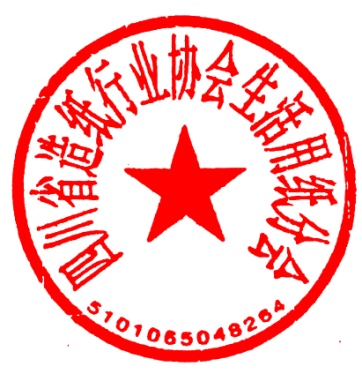 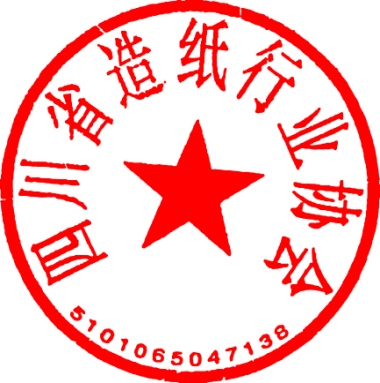                 四川省造纸行业协会         四川省造纸行业协会生活用纸分会           二〇一七年十月三十日———————————————————————————————— 抄报：省经信委、省民政厅 抄送：有关单位————————————————————————————————附件1四川省造纸行业协会生活用纸分会第二届理事会理事名单明  峰  四川省造纸行业协会副会长、四川省什邡市望风青苹果纸业有限公司董事长罗福刚  四川省造纸行业协会副会长兼秘书长周  祥  四川省造纸行业协会副会长、四川石化雅诗纸业有限公司总经理 易  从  四川省造纸行业协会副会长、宜宾纸业股份有限公司董事长  周  骏  四川省造纸行业协会副会长、成都环龙工业用呢集团有限公司副总裁杨朝林  四川省造纸行业协会副会长、四川省犍为凤生纸业有限责任公司董事长王修朋  四川省造纸行业协会副会长、四川银鸽竹浆纸业有限公司董事长林代湘  四川省造纸行业协会副会长、四川蜀邦实业有限责任公司董事长青泽波  四川省造纸行业协会副会长、四川圆周实业有限公司总经理刘祥军  四川省造纸行业协会常务理事、中顺洁柔（四川）纸业有限公司总经理史顺荣  四川兴睿龙实业有限公司董事长吴学才  沐川禾丰纸业有限公司董事长杨航飞  成都永丰纸业有限公司总经理张  彬  四川省造纸行业协会常务理事、四川福华竹浆纸业有限公司副董事长王华军  四川省造纸行业协会常务理事、四川省造纸产品质量监督检验中心副主任徐国柱  四川省造纸行业协会常务理事、夹江汇丰纸业有限公司董事长高在清  四川省造纸行业协会常务理事、四川省津诚纸业有限公司董事长谢名春  四川省造纸行业协会常务理事、成都居家生活造纸有限责任公司董事长高尚朴  四川省造纸行业协会常务理事、四川友邦纸业有限公司总经理王  强  四川省造纸行业协会常务理事、四川佳益卫生用品有限公司董事长张维材  四川省造纸行业协会常务理事、成都市家家洁纸业有限公司董事长杜思宏  四川省造纸行业协会常务理事、彭州市大良纸厂总经理张  斌  四川省造纸行业协会常务理事、四川迪邦卫生用品有限公司总经理蒋兴良  四川省造纸行业协会常务理事、四川清爽纸业有限公司总经理刘传玉  四川省造纸行业协会常务理事、成都金香城纸业有限公司总经理王贵前  四川省造纸行业协会常务理事、成都纤姿纸业有限公司总经理谭应超  四川省造纸行业协会常务理事、四川省绵阳超兰卫生用品有限公司董事长王  旭  四川省造纸行业协会常务理事、成都鑫宏纸品厂总经理邓永前  四川省造纸行业协会常务理事、成都绿洲纸业有限公司总经理倪修文  四川省造纸行业协会常务理事、崇州市倪氏纸业有限公司总经理王仕兵  四川省造纸行业协会秘书张伟红  维达纸业（四川）有限公司总经理张代发  成都发利纸业有限公司总经理苏德生  成都市苏氏兄弟纸业有限公司董事长李  容  成都志豪纸业有限责任公司总经理毛家太  四川欣适运纸品有限责任公司总经理何  眸  成都洁仕生活用纸有限公司总经理张国林  成都市心连心纸业有限公司总经理李明清  成都市砂之船纸业有限公司总经理刘其勇  成都市兴永盛印务有限公司总经理傅金沙  成都市丰裕纸业有限公司总经理叶银科  成都洁馨纸业有限公司总经理龙玉凤  都江堰市海腾纸业有限责任公司总经理何  飞  成都百信纸业有限公司总经理赵  平  成都百顺纸业有限公司总经理阳建蓉  彭州市阳阳纸业有限公司总经理王贵成  四川来一卷纸业有限公司总经理方仁裕  成都市康乐纸业有限公司总经理冯  春  成都红牛实业有限公司总经理黄  勇  四川省三台三角生活用纸制造有限公司董事长徐  勇  成都精华纸业有限公司总经理李大余  四川红富士纸业有限公司总经理王廷玉  四川纸老虎纸制品有限公司总经理宋武山  犍为县三环纸业有限公司总经理高在平  成都川津纸业有限公司董事长杜登志  成都市芳菲乐纸业有限公司总经理杨  健  成都家洁丝纸业有限公司总经理曾德建  成都市景山纸业有限公司总经理龚  静  成都凯茜生物制品有限公司总经理舒桂芳  自贡市卫生纸厂厂长黄泽雄  四川省广利贸易有限公司董事长黄光伟  德阳市锦上花纸业有限公司总经理肖  云  成都蓝图纸业有限公司总经理陈世云  德昌县小高造纸厂厂长李桂林  四川蓝漂日用品有限公司总经理徐世慧  四川惠瑞农业科技有限公司总经理罗世清  四川省崇州市上元纸业有限公司总经理张  桃  成都市阿尔纸业有限责任公司总经理郭  胜  自贡东升纸业有限公司总经理吴绍良  成都崇州市达江装饰材料有限公司总经理甄  彪  四川省川欧纸业有限公司总经理张  亮  绵阳同成智能装备股份有限公司董事长张  滔  成都鑫海峰印务有限公司总经理左  政  成都星火印务有限公司总经理刘林华  成都华毅印务有限公司总经理车干友  成都汉森酒店用品有限公司总经理王学刚  四川捷美斯机械设备有限公司经理吴鸿飞  乐山飞鸿造纸机械有限公司总经理杨  凯  乐山伟业机电有限责任公司副总经理罗泽芳  华西能源工业股份有限公司副总经理吴  炜  成都鑫蓝卡科技有限公司总经理蒋红军  都江堰华西轻工机械有限公司总经理韩明蓉  成都鑫蓉化工有限公司总经理陈正泸  四川中德泽川环保科技有限公司总经理唐  杰  成都奥源热能科技有限公司总经理易良忠  四川中卫安认证服务有限公司总经理郭  茜  成都诚志纸制品实业有限公司总经理 四川省造纸行业协会   四川省造纸行业协会生活用纸分会                                        二零一七年十月二十五日附件2四川省造纸行业协会生活用纸分会第二届常务理事会、理事会领导成员名单会  长：明  峰  四川省造纸行业协会副会长、四川省什邡市望风青苹果纸业有限公司董事长副会长：罗福刚  四川省造纸行业协会副会长兼秘书长周  祥  四川省造纸行业协会副会长、四川石化雅诗纸业有限公司总经理 易  从  四川省造纸行业协会副会长、宜宾纸业股份有限公司董事长  周  骏  四川省造纸行业协会副会长、成都环龙工业用呢集团有限公司副总裁杨朝林  四川省造纸行业协会副会长、四川省犍为凤生纸业有限责任公司董事长王修朋  四川省造纸行业协会副会长、四川银鸽竹浆纸业有限公司董事长林代湘  四川省造纸行业协会副会长、四川蜀邦实业有限责任公司董事长青泽波  四川省造纸行业协会副会长、四川圆周实业有限公司总经理刘祥军  四川省造纸行业协会常务理事、中顺洁柔（四川）纸业有限公司总经理史顺荣  四川兴睿龙实业有限公司董事长吴学才  沐川禾丰纸业有限责任公司董事长杨航飞  成都永丰纸业有限公司总经理张  彬  四川省造纸行业协会常务理事、四川福华竹浆纸业有限公司副董事长王华军  四川省造纸行业协会常务理事、四川省造纸产品质量监督检验中心副主任徐国柱  四川省造纸行业协会常务理事、夹江汇丰纸业有限公司董事长高在清  四川省造纸行业协会常务理事、四川省津诚纸业有限公司董事长谢名春  四川省造纸行业协会常务理事、成都居家生活造纸有限责任公司董事长高尚朴  四川省造纸行业协会常务理事、四川友邦纸业有限公司总经理王  强  四川省造纸行业协会常务理事、四川佳益卫生用品有限公司董事长张维材  四川省造纸行业协会常务理事、成都市家家洁纸业有限公司董事长杜思宏  四川省造纸行业协会常务理事、彭州市大良纸厂总经理张  斌  四川省造纸行业协会常务理事、四川迪邦卫生用品有限公司总经理蒋兴良  四川省造纸行业协会常务理事、四川清爽纸业有限公司总经理刘传玉  四川省造纸行业协会常务理事、成都金香城纸业有限公司总经理王贵前  四川省造纸行业协会常务理事、成都纤姿纸业有限公司总经理谭应超  四川省造纸行业协会常务理事、四川省绵阳超兰卫生用品有限公司董事长王  旭  四川省造纸行业协会常务理事、成都鑫宏纸品厂总经理邓永前  四川省造纸行业协会常务理事、成都绿洲纸业有限公司总经理倪修文  四川省造纸行业协会常务理事、崇州市倪氏纸业有限公司总经理秘书长：王仕兵  四川省造纸行业协会秘书四川省造纸行业协会    四川省造纸行业协会生活用纸分会                                         二零一七年十月二十五日